Teilnahmebedingungen:Ein gültiger Impfausweis ist mitzubringen, diese werden an der Meldestelle stichprobenartig kontrolliert.Hunde sind auf dem Veranstaltungsgelände ausnahmslos angeleint zu führen.Jeder Hundehalter ist für die Beseitigung der Hinterlassenschaft seiner Hunde verantwortlich.Die Teilnahme erfolgt auf eigene Gefahr.Jack Russell Terrier Verein e.V.
angeschlossen dem JRT Club of Great Britain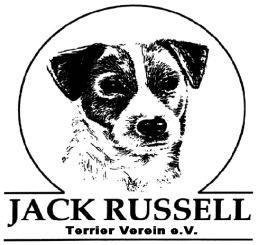 Steckbrief für Deckrüden-Ausstellungauf dem Sommerfest des JRTV e.V. am 15. Juli 2017 in DorstenSteckbrief bitte ausfüllen & senden an: meldestellezzl@jrtv.deMitglied:Mitglied:Mitglied:  Ja  Ja  Nein  Nein  Nein  Nein  Nein  NeinName des Hundes:
(lt. Ahnentafel)Name des Hundes:
(lt. Ahnentafel)Name des Hundes:
(lt. Ahnentafel)Wurftag:Wurftag:Wurftag:rau/stock glattGröße:cmcmFarbe:Farbe:Vater:Mutter:Züchter:Besitzer:Gesundheit:Charakter:Sonstiges:(Für Interessenten am Tag der Veranstaltung zum Ausfüllen)Notizen:(Für Interessenten am Tag der Veranstaltung zum Ausfüllen)Notizen:(Für Interessenten am Tag der Veranstaltung zum Ausfüllen)Notizen:(Für Interessenten am Tag der Veranstaltung zum Ausfüllen)Notizen:(Für Interessenten am Tag der Veranstaltung zum Ausfüllen)Notizen:(Für Interessenten am Tag der Veranstaltung zum Ausfüllen)Kontakt:(Für Interessenten am Tag der Veranstaltung zum Ausfüllen)Kontakt:(Für Interessenten am Tag der Veranstaltung zum Ausfüllen)Kontakt: